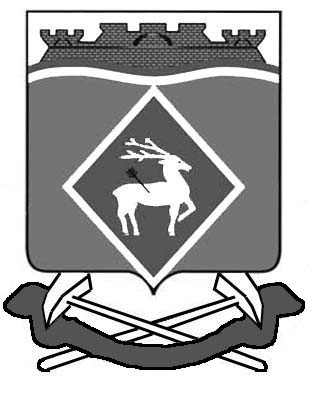     РОССИЙСКАЯ ФЕДЕРАЦИЯРОСТОВСКАЯ ОБЛАСТЬБЕЛОКАЛИТВИНСКИЙ РАЙОНМУНИЦИПАЛЬНОЕ ОБРАЗОВАНИЕ« ЛИТВИНОВСКОЕ СЕЛЬСКОЕ ПОСЕЛЕНИЕ»СОБРАНИЕ ДЕПУТАТОВ  ЛИТВИНОВСКОГО СЕЛЬСКОГО ПОСЕЛЕНИЯ                                            РЕШЕНИЕ №58    30 мая 2018 года                                                                           с. ЛитвиновкаО внесении в Законодательное СобраниеРостовской области в порядке законодательнойинициативы проекта областного закона«О внесении изменения в Областной закон «О местном самоуправлении в Ростовской области»                                                                                                       В соответствии с частью 1 статьи 46 Устава Ростовской области, статьей 291 Областного закона от 28 декабря 2005 года № 436-ЗС                     «О местном самоуправлении в Ростовской области», на основании статьи  24 Устава муниципального образования « Литвиновского сельского поселения» Собрание депутатов  Литвиновского сельского поселения	       РЕШИЛО:1. Внести в порядке законодательной инициативы в Законодательное Собрание Ростовской области проект областного закона «О внесении изменения в Областной закон «О местном самоуправлении в Ростовской области» согласно приложению к настоящему решению.2. Назначить представителем Собрания депутатов   Литвиновского сельского поселения при рассмотрении указанного проекта областного закона в Законодательном Собрании Ростовской области Председателя Собрания депутатов Администрации Литвиновского сельского поселения Герасименко И.Н.3. Контроль за исполнением настоящего решения возложить на  Главу Администрации Литвиновского сельского поселения Герасименко И.Н.4. Настоящее решение вступает в силу со дня его принятия. ОБЛАСТНОЙ ЗАКОНО ВНЕСЕНИИ ИЗМЕНЕНИЯ В ОБЛАСТНОЙ ЗАКОН «О МЕСТНОМ САМОУПРАВЛЕНИИ В РОСТОВСКОЙ ОБЛАСТИ»Статья 1         Внести в Областной закон от 28 декабря 2005 года № 436-ЗС                    «О местном самоуправлении в Ростовской области» изменение, дополнив его приложением 47 следующего содержания:«Приложение 47к Областному закону«О местном самоуправлениив Ростовской области»Перечень  имущества, подлежащего передаче из муниципальной собственности муниципального образования «Литвиновское сельское поселение » в муниципальную собственность муниципального образования «Белокалитвинский район»Председатель Собрания депутатов –Глава Литвиновского сельского поселенияП.И.ПузановП.И.ПузановПриложение к решениюСобрания депутатовЛитвиновскогосельского поселенияот «30» мая  2018 г. №58 Приложение к решениюСобрания депутатовЛитвиновскогосельского поселенияот «30» мая  2018 г. №58 ПринятЗаконодательным Собранием______________________  2018года№п/пНаименование объектовМестонахождение объектовОбщая площадь (кв.м)Наименование юридическихлиц балансодержателей имуществаНедвижимое имуществоНедвижимое имуществоНедвижимое имуществоНедвижимое имуществоНедвижимое имущество1Асфальтовая автомобильная дорога, кадастровый номер 61:04:0060108:284, протяженностью 150мс. Литвиновка, ул. Молодежная-балансодержатель отсутствует  2Асфальтовая автомобильная дорога, кадастровый номер 61:04:0000000:5747, протяженностью 1300мс. Литвиновка, ул. Садовая-балансодержатель отсутствует  3Скважина,  кадастровый номер 61:04:0060105:268,с. Литвиновка, ул. Садовая, д. 2-балансодержатель отсутствует  Движимое имуществоДвижимое имуществоДвижимое имуществоДвижимое имуществоДвижимое имущество1Иное движимое имущество первоначальной стоимостью менее двухсот тысяч рублей, необходимое для организации в границах поселения  водоснабжения населения, водоотведения в пределах полномочий, установленных законодательством Российской Федерации  ––Балансодержатель отсутствует  2Иное движимое имущество первоначальной стоимостью менее двухсот тысяч рублей, необходимое для дорожной деятельности в отношении автомобильных дорог местного значения в границах населенных пунктов поселения и обеспечения безопасности дорожного движения на них, включая создание и обеспечение функционирования парковок (парковочных мест), осуществления муниципального контроля за сохранностью автомобильных дорог местного значения в границах населенных пунктов поселения, а также осуществления иных полномочий в области использования автомобильных дорог и осуществления дорожной деятельности в соответствии с законодательством Российской Федерации.––Балансодержатель отсутствует  Глава  Литвиновского сельского поселения       П.И. Пузанов